2012-2013 Organizational Chart- DDSN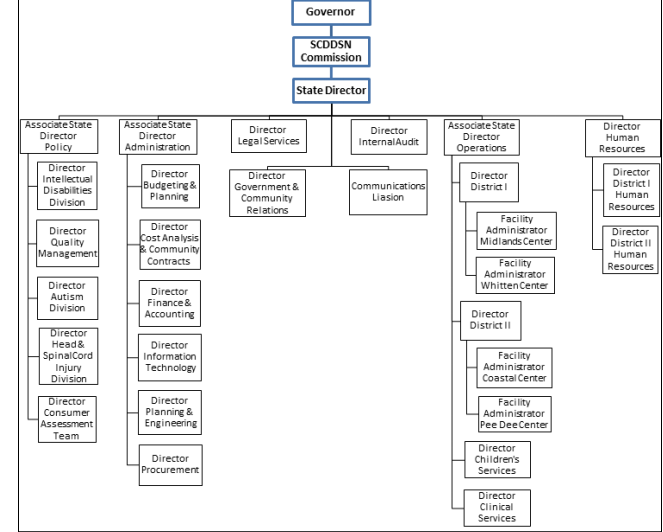 